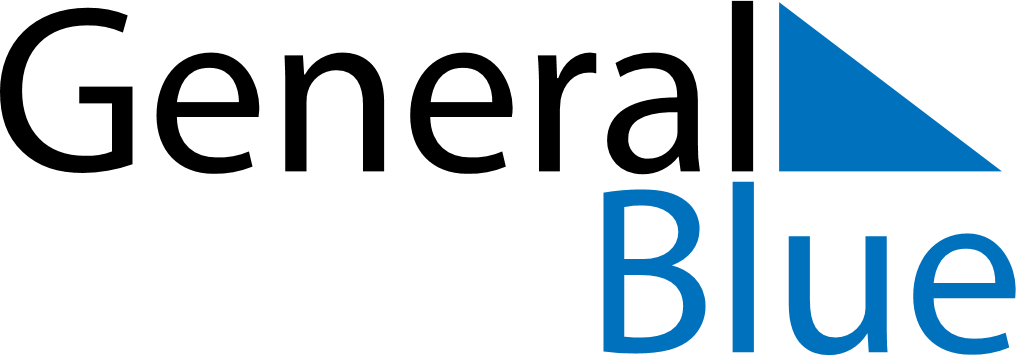 March 2030March 2030March 2030March 2030March 2030March 2030HondurasHondurasHondurasHondurasHondurasHondurasMondayTuesdayWednesdayThursdayFridaySaturdaySunday123456789101112131415161718192021222324Father’s Day25262728293031NOTES